Holbeach Hospital & Nursing HomeBoston Road North, Holbeach, Spalding, Lincolnshire, PE12 8AQ Phone: 01406 422283Page: 1 of 1 Last Reviewed: N/ALast Amended: 19/04/2018GDPRF03 - Template Subject Access Request Letter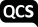 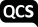 Michael Brett, Trustee and Financial Director Holbeach Hospital & Nursing HomeBoston Road North Holbeach  Spalding LincolnshirePE12 8AQDate:Dear Michael BrettSubject Access Request under the General Data Protection Regulation 2016I am writing to make a Data Subject Access Request pursuant to the General Data Protection Regulation 2016.Scope of Request[This is a general request that relates to any personal data processed about me by or on behalf of Holbeach Hospital & Nursing Home].[OR]I only require information in respect of the following:[Insert any information you think would help us to find what you are seeking, or let us know if there is something in particular you require][Locating the data][Please only provide documents and emails that were created and/or sent between [Insert date range].] [Please only provide emails that were sent between [Insert names].]Yours sincerely,[Please enter your full name]Note: All QCS Policies are reviewed annually, more frequently, or as necessary.